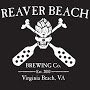 Reaver Beach Brewing Co.Virginia Beach VA./Norfolk VA.www.reaverbeach.comContacts: Josh Bennett			                           FOR IMMEDIATE RELEASEPhone:	757-563-2337					 		1/28/2021	Email: jdub@reaverbeach.comReaver Beach Brewing announces Grand Opening in Norfolk, Va.VIRGINIA BEACH, VA — Fans of craft beer in the Norfolk area will soon have reason to celebrate — and drink. The legendary Reaver Beach Brewing Co. will open its new Norfolk brewery at 3800 Colley Ave., on Friday, February 12. “Consumers across the Tidewater Region have been waiting for easier access to our innovative and award-winning craft beers,” said Reaver Beach owners Mark Adkins, Marty Esthay and Christine Esthay. “We’re excited to finally bring the Reaver Beach experience to Norfolk.”With its original location in Virginia Beach, Reaver Beach has built a strong following thanks to its fine selection of IPAs, including its ever-popular Hoptopus double IPA. The brewery has also become widely known for its unique program of wild and sour ales, which are created from the wild yeast and fauna of the coastal Tidewater Region. This process produces flavor notes that you cannot find elsewhere.  “The new location will expand our opportunity to serve our wonderful IPAs and wild sours to legions of new customers,” said Winston Percefull, Head Brewer at Reaver Beach’s Virginia Beach location. These beers will all rotate on tap alongside exclusive releases at the new brewery. “The additional brewery will generate more seasonal and specialty beers that are only available in our Norfolk taproom,” said Adkins.Planning these exclusive releases will be head brewer Stu Kersting. Kersting was previously the lead brewer at the Virginia Beach location and is in his fifth year of craft brewing professionally. Before joining the Reaver Beach team, Kersting was a brewer for Boulevard Brewing Co. in Kansas City, Mo. He is a graduate of the American Brewers Apprenticeship Program. Along with 15 tap lines of fresh beer, the Norfolk location includes a pilot brewhouse, a mezzanine for private functions, arcade games, outdoor seating, the Hazy Tide Bar, very cool merchandise, and packaged beer to go so that all can share fun times with friends and family.“We have completed extensive renovations to preserve the old Colley Avenue post office to deliver a fun and inviting experience for craft beer lovers in the Norfolk region,” general manager, Josh Bennett said.The new taproom will be managed by Kourtney Houghtaling who recently served as a senior beer tender at Reaver’s Virginia Beach location. She also previously served as the tasting room manager for the O’Connor Brewing in Norfolk. Houghtaling has built an experienced and exciting team who have a thorough understanding of the brewery’s unique beer profiles and can assist customers with matching the beer’s flavor characteristics.The taproom for Reaver Beach’s Norfolk location will be open to customers beginning Friday, February 12 at TK. Because of COVID-19 guidelines, TKAbout Reaver Beach Brewing Company – Reaver Beach is focused on positively impacting Norfolk, Virginia Beach and the Commonwealth of Virginia, and supports a commitment to environmental sustainability, supporting local communities and the art of great craft brewing. We are comfortable being uncomfortable. We pursue our passion relentlessly and we take risks. This is no mere vocation, but a way of life at Reaver Beach Brewing. Reaver Beach Brewing Co. started in Virginia Beach, VA. and is the oldest craft brewery in Virginia Beach.